da redigere su carta intestata del Comune con firma digitale del SindacoIl sottoscritto (nome e cognome), nato a (...) il (...), residente a (...), in qualità di Sindaco del Comune di (...), con sede a (...) in via (…), □ regolarmente associato all’AICCRE (Associazione Italiana per il Consiglio dei Comuni e delle Regioni d’Europa)□ Comune non associato all’AICCRE□ Comune che intende associarsi		(barrare una delle opzioni)visto e accettato il bando “Premio AICCRE per iniziative di gemellaggio dei Comuni del Friuli Venezia Giulia” - Anno 2023DICHIARAche il Comune di (...) intende promuovere, nel corso del 2023-2024 attività di gemellaggio con la/le municipalità di (inserire nome città e Stato);che le iniziative programmate riguardano: □ un NUOVO gemellaggio□ un gemellaggio che prevede un partenariato con gli Istituti Scolastici del territorioche il Comune:□ non ha mai fruito dei finanziamenti di cui al bando “Premio AICCRE per iniziative di gemellaggio”;□ non ha fruito del premio dei Bandi 2021 e 2022;□ non ha fruito del premio del Bando 2022;di essere consapevole delle conseguenze penali connesse a dichiarazioni false e mendaci;di autorizzare AICCRE FVG al trattamento dei dati personali ai sensi delle vigenti normative in materia di privacy (D.Lgs 196/2003 e Reg. 2016/679).DataNome e cognome legale rappresentanteIl documento deve essere firmato digitalmente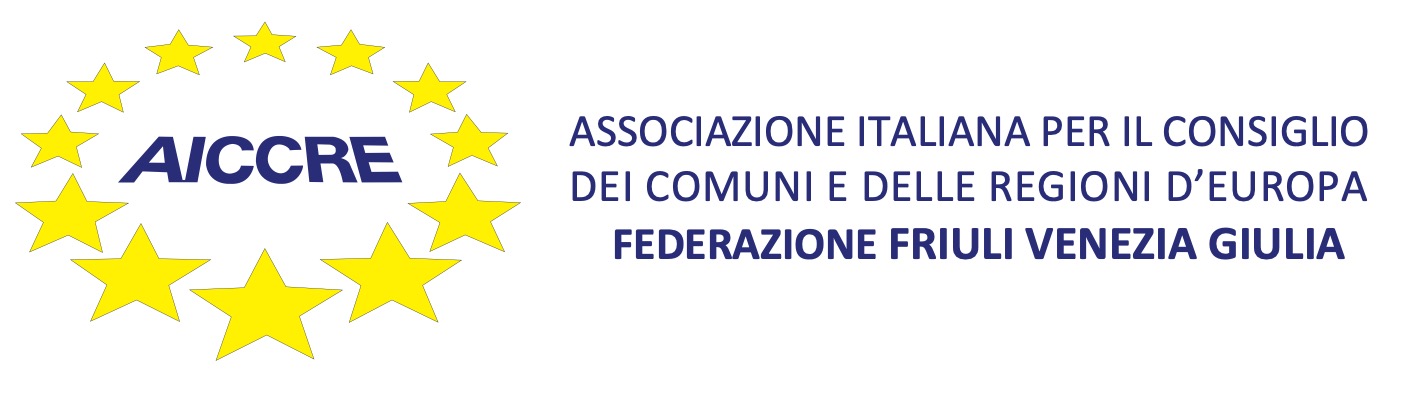 Premio AICCREper iniziative di gemellaggio 2023SCHEDA DI PARTECIPAZIONE